Your recent request for information is replicated below, together with our response.Delineated by year, from 2012 to 2022 and 2023 up to 19th September, the number of penalty notices issued for:Speeding in a 20mph zoneSpeeding in a 30mph zoneSpeeding in a 40mph zoneSpeeding in a 50mph zoneSpeeding in a 60mph zoneSpeeding in a 70mph zoneSpeeding in totalDelineated by year, from 2012 to 2022 and 2023 up to 19th September, the average excess speed (mph above limit) recorded for incidents resulting in penalty notices issued for:Speeding in a 20mph zoneSpeeding in a 30mph zoneSpeeding in a 40mph zoneSpeeding in a 50mph zoneSpeeding in a 60mph zoneSpeeding in a 70mph zoneSpeeding in totalHaving considered your request in terms of the Act, I regret to inform you that I am unable to provide you with the information you have requested, as it would prove too costly to do so within the context of the fee regulations.  As you may be aware the current cost threshold is £600 and I estimate that it would cost well in excess of this amount to process your request. As such, and in terms of Section 16(4) of the Freedom of Information (Scotland) Act 2002 where Section 12(1) of the Act (Excessive Cost of Compliance) has been applied, this represents a refusal notice for the information sought.By way of explanation, all relevant records would have to be reviewed to establish the speed limit and the actual speed detected which for the time periods is thousands of records.  To be of assistance for the first question, we may be able to provide you with data in respect of safety camera detected offences. If this would be if interest to you, please submit a new request. If you require any further assistance please contact us quoting the reference above.You can request a review of this response within the next 40 working days by email or by letter (Information Management - FOI, Police Scotland, Clyde Gateway, 2 French Street, Dalmarnock, G40 4EH).  Requests must include the reason for your dissatisfaction.If you remain dissatisfied following our review response, you can appeal to the Office of the Scottish Information Commissioner (OSIC) within 6 months - online, by email or by letter (OSIC, Kinburn Castle, Doubledykes Road, St Andrews, KY16 9DS).Following an OSIC appeal, you can appeal to the Court of Session on a point of law only. This response will be added to our Disclosure Log in seven days' time.Every effort has been taken to ensure our response is as accessible as possible. If you require this response to be provided in an alternative format, please let us know.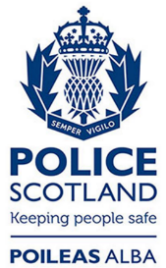 Freedom of Information ResponseOur reference:  FOI 23-2435Responded to:  06 October 2023